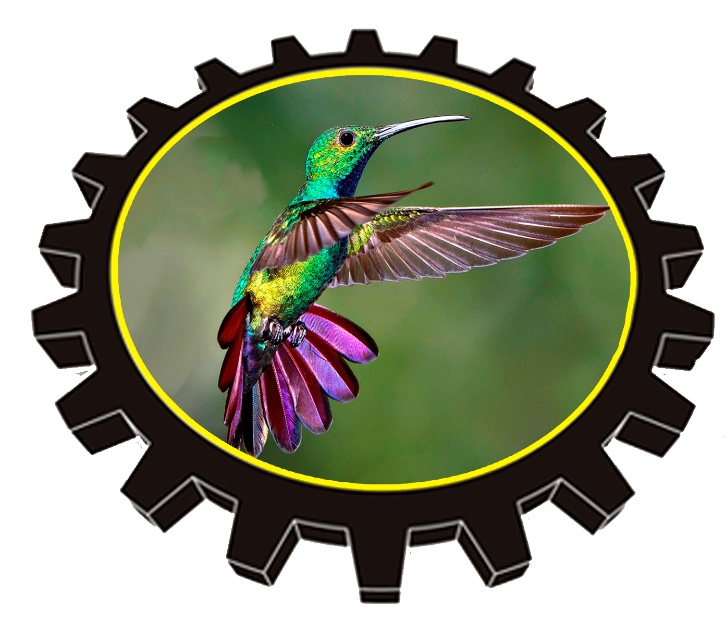 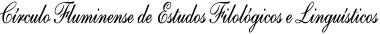 XIII JORNADA NACIONAL DE LINGUÍSTICA E FILOLOGIA DA LÍNGUA PORTUGUESA		XI JORNADA DE LINGUÍSTICA E FILOLOGIA DA UERR- - - - - - - - - - - - - - - - - - - - - - - - - - - - - - - - - - -05 e 06 de novembro de 2018UERR – Campus de Boa VistaINSCRIÇÃO COM TRABALHOPreencha os dados solicitados para fins de certificação (não abreviar nome). Após preenchimento, com o ASSUNTO “XIII JNLFLP”, enviar para o e-mail jornadaletras2018@uerr.edu.br As inscrições devem ser feitas no período de 20/09 a 15/10 Quaisquer outras dúvidas quanto ao preenchimento desta ficha, entrar em contato pelo e-mail do evento.AUTOR (ES):          (no máximo três por trabalho)ORIENTADOR:        (caso haja)                     E-MAIL:DDD:        TELEFONES:ENDEREÇO:                                                              BAIRRO:CIDADE:                                                         ESTADO:                                                                   CEP:INSTITUIÇÃO DE ORIGEM:SITUAÇÃO ACADÊMICA: (acadêmico, graduado, especialista, mestre ou doutor)MODALIDADE: (comunicação oral)TÍTULO:RESUMO: (escreva aqui o resumo contendo de 100 a 300 palavras. Caso você pretenda apresentar mais de um trabalho, favor preencher um formulário para cada um)MATERIAL:            (  ) DATA SHOW  (  ) NENHUM